О внесении изменений в план деятельности Управления Федеральной службы по надзору в сфере связи, информационных технологий и массовых коммуникаций по Томской области на 2016 годВ связи с признанием решением Октябрьского районного суда г. Томска от 20.04.2016 свидетельства о регистрации средства массовой информации газеты «Больничный городок» (свидетельство о регистрации ПИ № ТУ 70 - 00321 от 29.11.2013) недействительным, приказываю:1. Внести в План деятельности Управления Федеральной службы по надзору в сфере связи, информационных технологий и массовых коммуникаций по Томской области на 2016 год, утвержденный приказом Руководителя Управления Роскомнадзора по Томской области от 13.11.2015 № 309, следующие изменения: исключить из Плана деятельности Управления Роскомнадзора по Томской области на 2016 год плановое мероприятие систематического наблюдения в отношении газеты «Больничный городок» (ID 1096330), запланированное на июнь 2016 года.2. Начальнику отдела организационной, финансовой, правовой работы и кадров Сушинской Г.А. разместить настоящий приказ на странице сайта Управления в сети Интернет http://70.rkn.gov.ru.3. Контроль за исполнением настоящего приказа оставляю за собой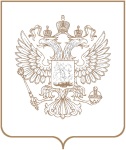 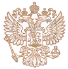 РОСКОМНАДЗОРУПРАВЛЕНИЕ ФЕДЕРАЛЬНОЙ СЛУЖБЫ ПО НАДЗОРУ В СФЕРЕ СВЯЗИ, ИНФОРМАЦИОННЫХ ТЕХНОЛОГИЙ И МАССОВЫХ КОММУНИКАЦИЙ
ПО ТОМСКОЙ ОБЛАСТИПРИКАЗРОСКОМНАДЗОРУПРАВЛЕНИЕ ФЕДЕРАЛЬНОЙ СЛУЖБЫ ПО НАДЗОРУ В СФЕРЕ СВЯЗИ, ИНФОРМАЦИОННЫХ ТЕХНОЛОГИЙ И МАССОВЫХ КОММУНИКАЦИЙ
ПО ТОМСКОЙ ОБЛАСТИПРИКАЗРОСКОМНАДЗОРУПРАВЛЕНИЕ ФЕДЕРАЛЬНОЙ СЛУЖБЫ ПО НАДЗОРУ В СФЕРЕ СВЯЗИ, ИНФОРМАЦИОННЫХ ТЕХНОЛОГИЙ И МАССОВЫХ КОММУНИКАЦИЙ
ПО ТОМСКОЙ ОБЛАСТИПРИКАЗ№ ТомскРуководительН.В. Беляков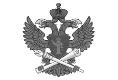 Документ подписан электронной подписью в системе электронного документооборота РоскомнадзораСВЕДЕНИЯ О СЕРТИФИКАТЕ ЭПСВЕДЕНИЯ О СЕРТИФИКАТЕ ЭПКому выдан:Серийный№:Кем выдан:Срок действия